FG 211Lampada portatile a ledCARATTERISTICHE:- Fascio luminoso regolabile tramite pulsante a rotella posteriore- Dotata di led di puntamento superiore- Base magnetica girevole dotata di gancio per appendimento- Protezione IP54- Corpo in polipropilene con inserrti in gomma anti-scivolo e clip di appendimentoVANTAGGI- Il corpo estremamente sottile (solo 11mm di ingombro) ne consentono l'utilizzo anche in spazi particolarmente ristretti- L'elevato livello di Lumen rende questa lampada tra le più performanti del mercato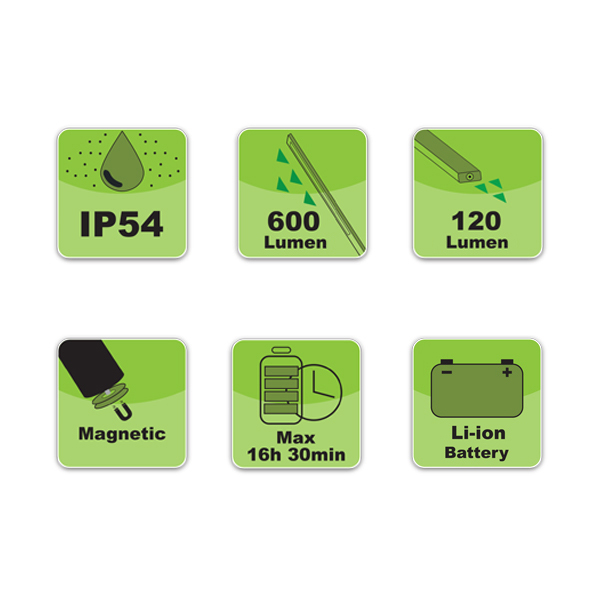 